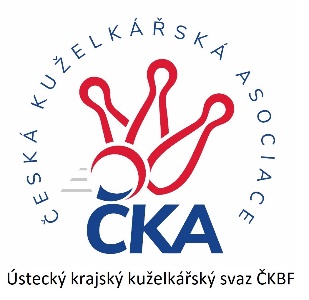       Z P R A V O D A J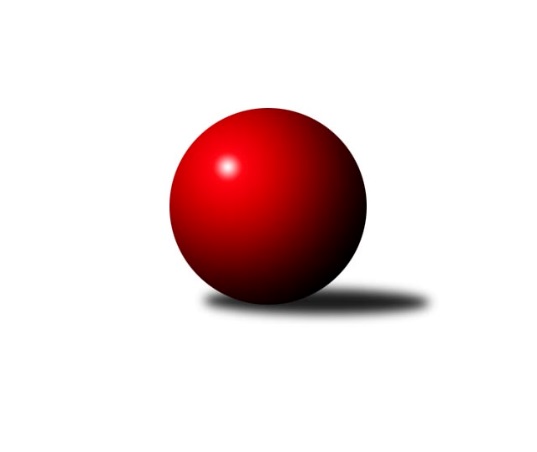 Č.22Ročník 2023/2024	13.4.2024Nejlepšího výkonu v tomto kole: 1826 dosáhlo družstvo: KK Hvězda TrnovanyOkresní přebor - skupina B 2023/2024Výsledky 22. kolaSouhrnný přehled výsledků:SK Verneřice B	- KO Česká Kamenice B	2:4	1471:1529	3.0:5.0	11.4.KK Hvězda Trnovany	- Sokol Roudnice nad Labem	6:0	1826:1631	7.0:1.0	11.4.TJ Union Děčín	- Sokol Ústí n. L. B	6:0	1573:1365	7.0:1.0	12.4.Sokol Ústí n. L. C	- SKK Bohušovice C	5:1	1552:1443	7.0:1.0	12.4.TJ Teplice Letná D	- TJ Sokol Duchcov C	0:6	1397:1767	1.0:7.0	13.4.TJ Teplice Letná C	- TJ Kovostroj Děčín C	6:0	1602:1443	7.0:1.0	13.4.Tabulka družstev:	1.	TJ Sokol Duchcov C	22	18	1	3	97.0 : 35.0 	111.0 : 65.0 	 1639	37	2.	KK Hvězda Trnovany	22	17	1	4	98.0 : 34.0 	122.5 : 53.5 	 1671	35	3.	TJ Kovostroj Děčín C	22	13	1	8	64.0 : 68.0 	82.5 : 93.5 	 1568	27	4.	TJ Union Děčín	22	13	0	9	77.0 : 55.0 	101.5 : 74.5 	 1589	26	5.	SKK Bohušovice C	22	12	0	10	72.0 : 60.0 	90.0 : 86.0 	 1545	24	6.	Sokol Ústí n. L. C	22	11	1	10	70.5 : 61.5 	93.0 : 83.0 	 1574	23	7.	Sokol Ústí n. L. B	22	11	0	11	57.0 : 75.0 	72.0 : 104.0 	 1515	22	8.	KO Česká Kamenice B	22	9	0	13	62.5 : 69.5 	91.0 : 85.0 	 1523	18	9.	Sokol Roudnice nad Labem	22	9	0	13	58.0 : 74.0 	78.5 : 97.5 	 1532	18	10.	SK Verneřice B	22	7	2	13	54.0 : 78.0 	84.0 : 92.0 	 1537	16	11.	TJ Teplice Letná D	22	6	0	16	48.5 : 83.5 	70.5 : 105.5 	 1491	12	12.	TJ Teplice Letná C	22	3	0	19	33.5 : 98.5 	59.5 : 116.5 	 1499	6Podrobné výsledky kola:	 SK Verneřice B	1471	2:4	1529	KO Česká Kamenice B	Hana Machová	 	 166 	 174 		340 	 0:2 	 405 	 	207 	 198		Jan Chvátal	Pavlína Sekyrová	 	 175 	 188 		363 	 1:1 	 356 	 	179 	 177		Miroslav Král	Kamila Ledwoňová	 	 186 	 178 		364 	 0:2 	 434 	 	208 	 226		Věra Šimečková	Ladislav Elis st.	 	 212 	 192 		404 	 2:0 	 334 	 	156 	 178		Olga Urbanovározhodčí: Radek MachNejlepší výkon utkání: 434 - Věra Šimečková	 KK Hvězda Trnovany	1826	6:0	1631	Sokol Roudnice nad Labem	Petr Petřík	 	 234 	 223 		457 	 1:1 	 394 	 	166 	 228		Vladimír Chrpa	Martin Bergerhof	 	 231 	 239 		470 	 2:0 	 393 	 	196 	 197		Josef Kecher	Vladislav Jedlička	 	 225 	 247 		472 	 2:0 	 457 	 	223 	 234		Petr Došek	Pavel Jedlička	 	 231 	 196 		427 	 2:0 	 387 	 	203 	 184		Alois Haluskarozhodčí: Ondřej KoblihNejlepší výkon utkání: 472 - Vladislav Jedlička	 TJ Union Děčín	1573	6:0	1365	Sokol Ústí n. L. B	Filip Šimek	 	 169 	 166 		335 	 1:1 	 331 	 	181 	 150		Jiří Pulchart	Jan Pecha	 	 176 	 203 		379 	 2:0 	 329 	 	160 	 169		Eugen Šroff	Filip Dítě	 	 212 	 221 		433 	 2:0 	 338 	 	158 	 180		Milan Wundrawitz	Milan Pecha ml.	 	 218 	 208 		426 	 2:0 	 367 	 	174 	 193		Pavel Mihalíkrozhodčí: Petr KumstátNejlepší výkon utkání: 433 - Filip Dítě	 Sokol Ústí n. L. C	1552	5:1	1443	SKK Bohušovice C	Pavel Nováček	 	 194 	 195 		389 	 2:0 	 374 	 	183 	 191		Tereza Brožková	Simona Puschová	 	 214 	 178 		392 	 2:0 	 366 	 	195 	 171		Josef Devera ml.	Petr Šanda	 	 206 	 173 		379 	 1:1 	 399 	 	186 	 213		Jiří Semerád	Ladislav Jahoda	 	 199 	 193 		392 	 2:0 	 304 	 	166 	 138		Sylva Vahalovározhodčí: Staněk PetrNejlepší výkon utkání: 399 - Jiří Semerád	 TJ Teplice Letná D	1397	0:6	1767	TJ Sokol Duchcov C	Vladimír Hroněk	 	 212 	 169 		381 	 1:1 	 431 	 	209 	 222		Jiří Müller	Jana Jarošová *1	 	 162 	 151 		313 	 0:2 	 443 	 	220 	 223		Markéta Hofmanová	Martin Pokorný	 	 204 	 205 		409 	 0:2 	 466 	 	229 	 237		Michaela Šuterová	Karel Šrámek	 	 156 	 138 		294 	 0:2 	 427 	 	223 	 204		Roman Voráček *2rozhodčí: Jana Němečkovástřídání: *1 od 72. hodu Markéta Matějáková, *2 od 1. hodu Karel KratochvílNejlepší výkon utkání: 466 - Michaela Šuterová	 TJ Teplice Letná C	1602	6:0	1443	TJ Kovostroj Děčín C	Eva Staňková	 	 169 	 193 		362 	 2:0 	 298 	 	155 	 143		Jiří Houdek	Sabina Formánková	 	 196 	 185 		381 	 2:0 	 323 	 	151 	 172		Jiří Jablonický	Michal Horňák	 	 180 	 237 		417 	 1:1 	 398 	 	198 	 200		Jana Sobotková	Jan Brhlík st.	 	 222 	 220 		442 	 2:0 	 424 	 	211 	 213		Miroslav Rejchrtrozhodčí: Michal HorňákNejlepší výkon utkání: 442 - Jan Brhlík st.Pořadí jednotlivců:	jméno hráče	družstvo	celkem	plné	dorážka	chyby	poměr kuž.	Maximum	1.	Jiří Semerád 	SKK Bohušovice C	444.99	301.3	143.7	3.6	7/10	(498)	2.	Martin Bergerhof 	KK Hvězda Trnovany	438.90	301.5	137.4	4.9	8/10	(499)	3.	Michaela Šuterová 	TJ Sokol Duchcov C	434.74	294.3	140.4	5.6	9/10	(486)	4.	Pavel Jedlička 	KK Hvězda Trnovany	430.31	297.9	132.4	5.1	7/10	(503)	5.	Filip Dítě 	TJ Union Děčín	424.26	299.2	125.1	6.3	10/10	(476)	6.	Miroslav Rejchrt 	TJ Kovostroj Děčín C	422.46	290.0	132.5	5.8	10/10	(468)	7.	Jiří Müller 	TJ Sokol Duchcov C	420.57	291.9	128.6	5.9	9/10	(482)	8.	Pavel Nováček 	Sokol Ústí n. L. C	420.49	293.0	127.5	6.9	10/10	(451)	9.	Ladislav Elis  st.	SK Verneřice B	418.22	290.6	127.6	7.6	9/10	(445)	10.	Vladislav Jedlička 	KK Hvězda Trnovany	415.17	283.6	131.5	8.0	7/10	(472)	11.	Věra Šimečková 	KO Česká Kamenice B	412.38	289.1	123.3	8.3	8/10	(472)	12.	Jiří Kyral 	Sokol Ústí n. L. B	411.61	287.4	124.2	9.9	9/10	(435)	13.	Milan Pecha  ml.	TJ Union Děčín	407.93	288.6	119.3	9.8	10/10	(507)	14.	Josef Devera  ml.	SKK Bohušovice C	406.61	287.0	119.6	8.1	8/10	(437)	15.	Martin Pokorný 	TJ Teplice Letná D	404.32	284.3	120.0	9.0	10/10	(447)	16.	Petr Petřík 	KK Hvězda Trnovany	402.10	279.8	122.3	7.7	7/10	(459)	17.	Karel Kratochvíl 	TJ Sokol Duchcov C	399.11	286.3	112.8	10.7	7/10	(476)	18.	Michal Horňák 	TJ Teplice Letná C	398.69	282.8	115.9	8.9	9/10	(455)	19.	Josef Otta  st.	TJ Sokol Duchcov C	397.74	276.0	121.7	9.4	9/10	(452)	20.	Petr Kumstát 	TJ Union Děčín	397.72	285.9	111.9	11.4	9/10	(426)	21.	Jan Chvátal 	KO Česká Kamenice B	393.40	281.7	111.7	11.5	8/10	(457)	22.	Petr Šanda 	Sokol Ústí n. L. C	393.16	282.0	111.1	11.5	9/10	(431)	23.	Simona Puschová 	Sokol Ústí n. L. C	390.80	281.0	109.8	11.3	10/10	(428)	24.	Petr Veselý 	TJ Kovostroj Děčín C	389.80	276.8	113.0	12.9	9/10	(428)	25.	Radek Plicka 	Sokol Roudnice nad Labem	388.51	281.3	107.3	11.7	10/10	(412)	26.	Ivan Králik 	TJ Teplice Letná D	386.80	279.9	106.9	12.7	7/10	(451)	27.	Kamila Ledwoňová 	SK Verneřice B	385.46	278.3	107.2	12.8	10/10	(436)	28.	Josef Kecher 	Sokol Roudnice nad Labem	384.33	277.3	107.0	11.1	9/10	(419)	29.	Eugen Šroff 	Sokol Ústí n. L. B	384.29	274.4	109.8	11.9	9/10	(416)	30.	Ladislav Jahoda 	Sokol Ústí n. L. C	384.06	276.4	107.6	9.3	7/10	(414)	31.	Vladimír Chrpa 	Sokol Roudnice nad Labem	382.02	276.1	105.9	14.3	7/10	(422)	32.	Luďka Maříková 	SKK Bohušovice C	381.97	272.0	110.0	11.3	7/10	(425)	33.	Jana Sobotková 	TJ Kovostroj Děčín C	380.18	277.0	103.2	12.2	10/10	(449)	34.	Miroslav Král 	KO Česká Kamenice B	377.78	270.6	107.2	13.1	9/10	(435)	35.	Pavlína Sekyrová 	SK Verneřice B	377.62	270.5	107.1	12.2	10/10	(416)	36.	Milan Wundrawitz 	Sokol Ústí n. L. B	366.99	270.2	96.8	15.5	10/10	(417)	37.	Alois Haluska 	Sokol Roudnice nad Labem	366.88	265.7	101.2	13.8	9/10	(403)	38.	Hana Machová 	SK Verneřice B	361.85	263.2	98.7	15.2	8/10	(390)	39.	Tereza Brožková 	SKK Bohušovice C	361.71	263.4	98.3	11.7	7/10	(411)	40.	Magdalena Šabatová 	SKK Bohušovice C	361.43	259.1	102.4	10.5	7/10	(412)	41.	Jana Němečková 	TJ Teplice Letná D	355.12	258.1	97.0	15.5	7/10	(407)	42.	Eva Staňková 	TJ Teplice Letná C	354.72	258.5	96.2	14.5	8/10	(397)	43.	Sabina Formánková 	TJ Teplice Letná C	350.42	258.9	91.6	17.7	9/10	(408)	44.	Jiří Pulchart 	Sokol Ústí n. L. B	341.58	253.4	88.2	14.4	9/10	(391)		Miroslav Náhlovský 	KK Hvězda Trnovany	451.58	304.7	146.9	2.9	3/10	(489)		Markéta Hofmanová 	TJ Sokol Duchcov C	444.50	306.0	138.5	4.5	2/10	(453)		Jan Pecha 	TJ Union Děčín	425.89	287.6	138.3	5.8	3/10	(459)		Ladislav Koláček 	SKK Bohušovice C	421.88	290.9	130.9	8.6	4/10	(454)		Štěpán Kandl 	KK Hvězda Trnovany	417.27	294.3	123.0	8.5	5/10	(461)		Roman Filip 	SKK Bohušovice C	416.83	285.5	131.3	5.8	2/10	(471)		Petr Došek 	Sokol Roudnice nad Labem	413.98	291.3	122.7	9.0	5/10	(457)		Kryštof Rusek 	TJ Teplice Letná D	412.42	266.3	146.1	6.3	2/10	(421)		Roman Voráček 	TJ Sokol Duchcov C	411.60	290.3	121.3	9.7	5/10	(485)		Ondřej Koblih 	KK Hvězda Trnovany	411.25	292.3	119.0	13.8	4/10	(442)		Daniel Žemlička 	SK Verneřice B	410.00	284.0	126.0	6.0	1/10	(433)		Karel Bouša 	TJ Teplice Letná D	406.75	283.3	123.5	8.0	2/10	(430)		Čestmír Dvořák 	TJ Kovostroj Děčín C	406.00	276.5	129.5	5.5	2/10	(415)		Pavel Mihalík 	Sokol Ústí n. L. B	402.16	275.3	126.9	7.7	5/10	(446)		Antonín Hrabě 	TJ Kovostroj Děčín C	400.07	280.3	119.8	7.9	6/10	(451)		Jan Brhlík  st.	TJ Teplice Letná C	399.46	285.0	114.4	10.9	6/10	(442)		Martin Soukup 	TJ Teplice Letná C	395.60	286.5	109.1	13.3	6/10	(463)		Eva Říhová 	KO Česká Kamenice B	392.67	288.0	104.7	14.0	3/10	(431)		Vladislav Janda 	KO Česká Kamenice B	388.92	278.6	110.3	10.8	4/10	(449)		Václav Otta 	TJ Teplice Letná D	381.70	271.9	109.8	11.3	5/10	(432)		Pavel Hlůžek 	Sokol Roudnice nad Labem	380.19	267.4	112.8	10.6	4/10	(441)		Miroslav Zítka 	SK Verneřice B	377.25	285.6	91.7	13.7	5/10	(436)		Vladimír Hroněk 	TJ Teplice Letná D	377.00	270.3	106.8	13.8	4/10	(381)		Jindřich Hruška 	TJ Teplice Letná C	374.35	269.4	105.0	13.0	5/10	(417)		Jiří Malec 	KO Česká Kamenice B	370.81	273.3	97.5	13.3	6/10	(451)		Kamil Navrátil 	TJ Union Děčín	365.50	261.2	104.3	13.3	5/10	(391)		Václav Pavelka 	TJ Union Děčín	363.77	258.7	105.0	15.6	6/10	(411)		Radek Šupol 	TJ Teplice Letná D	355.00	260.0	95.0	13.5	2/10	(360)		Libor Hekerle 	KO Česká Kamenice B	353.31	255.3	98.1	15.8	5/10	(442)		Jan Baco 	TJ Union Děčín	352.88	261.3	91.6	17.5	4/10	(377)		Miroslava Zemánková 	TJ Sokol Duchcov C	352.00	269.1	82.9	18.0	4/10	(424)		Filip Šimek 	TJ Union Děčín	351.31	249.7	101.6	16.4	4/10	(384)		Jaroslav Kuneš 	Sokol Ústí n. L. C	348.33	257.7	90.7	15.7	4/10	(378)		Jaroslav Němec 	Sokol Ústí n. L. B	341.00	252.5	88.5	15.0	1/10	(341)		Olga Urbanová 	KO Česká Kamenice B	341.00	253.5	87.5	17.5	2/10	(348)		Jiří Houdek 	TJ Kovostroj Děčín C	330.25	253.6	76.6	24.5	2/10	(376)		Jana Jarošová 	TJ Teplice Letná D	328.00	240.8	87.3	17.3	4/10	(358)		František Mourek 	TJ Union Děčín	324.50	240.5	84.0	18.0	1/10	(349)		Jiří Jablonický 	TJ Kovostroj Děčín C	309.00	254.0	55.0	26.5	2/10	(323)		Sylva Vahalová 	SKK Bohušovice C	297.70	226.1	71.6	18.4	5/10	(340)		Karel Šrámek 	TJ Teplice Letná D	296.00	223.6	72.4	26.0	5/10	(338)		Markéta Matějáková 	TJ Teplice Letná D	283.00	215.0	68.0	21.0	1/10	(283)Sportovně technické informace:Starty náhradníků:registrační číslo	jméno a příjmení 	datum startu 	družstvo	číslo startu
Hráči dopsaní na soupisku:registrační číslo	jméno a příjmení 	datum startu 	družstvo	26250	Karel Šrámek	13.04.2024	TJ Teplice Letná D	Program dalšího kola:Nejlepší šestka kola - absolutněNejlepší šestka kola - absolutněNejlepší šestka kola - absolutněNejlepší šestka kola - absolutněNejlepší šestka kola - dle průměru kuželenNejlepší šestka kola - dle průměru kuželenNejlepší šestka kola - dle průměru kuželenNejlepší šestka kola - dle průměru kuželenNejlepší šestka kola - dle průměru kuželenPočetJménoNázev týmuVýkonPočetJménoNázev týmuPrůměr (%)Výkon8xVladislav JedličkaTrnovany4727xMichaela ŠuterováDuchcov C118.884669xMartin BergerhofTrnovany4709xFilip DítěUnion Děčín117.1943313xMichaela ŠuterováDuchcov C4666xMilan Pecha ml.Union Děčín115.294262xPetr DošekRoudnice4571xMarkéta HofmanováDuchcov C113.014434xPetr PetříkTrnovany4574xVladislav JedličkaTrnovany112.284723xMarkéta HofmanováDuchcov C4432xVěra ŠimečkováČ. Kamenice B111.91434